Navn: 66: Etsana Haile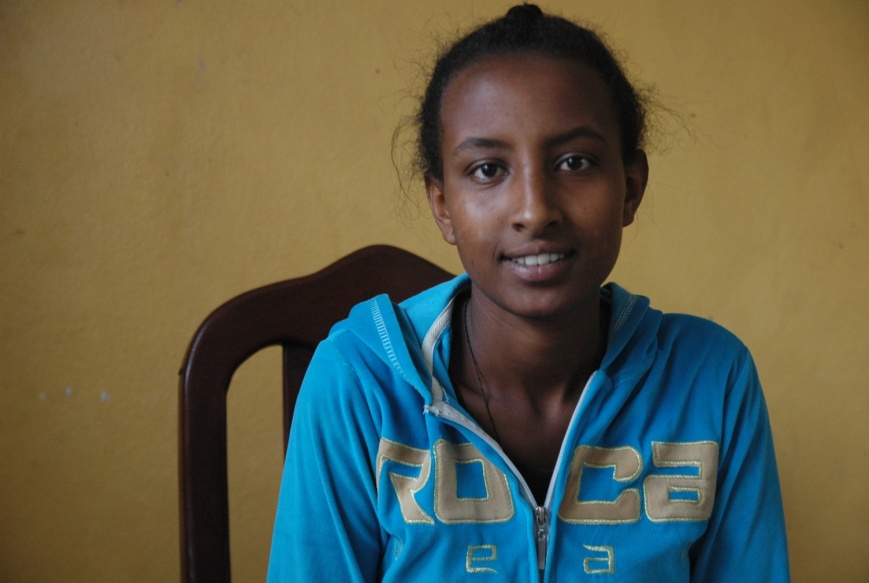 Dreng/pige:FAlder: 15Årstal ankomst til børnehjemmet ? 2011Fra hvilken by/område/familiebaggrund? Mekele. Naboer bragte hende til børnehjemmetHvilken klasse går du i? 6Hvilke fag kan du bedst lide? matematikHvad er din yndlingsbeskæftigelse? læseHvilken uddannelse kunne du tænke dig? ingeniørHvilken skole går du i og hvor langt har du til skole? 1 km 15 min. Nabo betaler for skolen. Går i skole fra 8-162014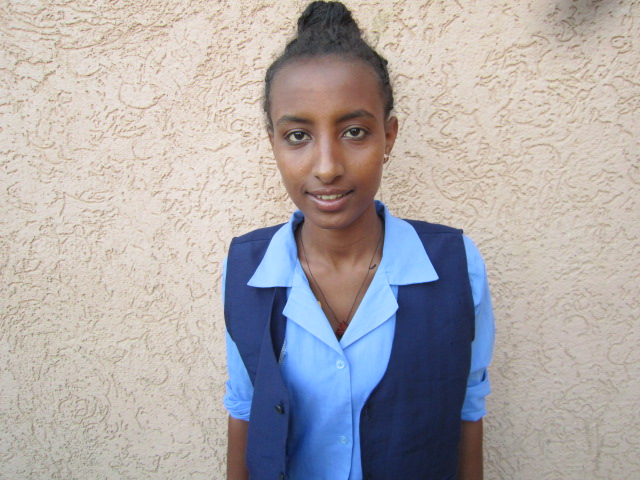 